Муниципальное автономное общеобразовательное учреждение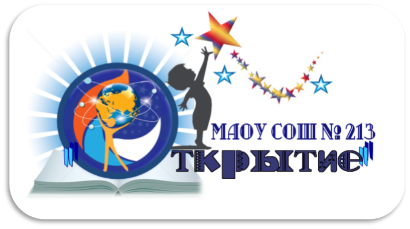 города Новосибирска«Средняя общеобразовательная школа № 213 «Открытие»Пояснительная записка.Рабочая программа по экономике предназначена для уровня среднего общего образования.Нормативно-правовая база рабочей программы по экономике:Приказ Министерства образования и науки РФ от 05.03.2004г. №1089 «Об утверждении Федерального компонента государственных стандартов начального общего, основного общего и среднего (полного) общего образования». Федеральный базисный учебный план для среднего (полного) общего образования, утвержденный приказом Минобразования РФ № 1312 от 09.03. 2004;Примерная программа среднего (полного) общего образования по экономике (базовый уровень) 2004 г. Основная образовательная программа МАОУ СОШ № 213 «Открытие»;Учебный план МАОУ «СОШ № 213 «Открытие».В соответствии с базисным учебным планом «Экономика» входит в состав учебных предметов для изучения на базовом уровне среднего общего образования в классе социально-гуманитарного профиля. Содержание программы направлено на освоение учащимися знаний, умений и навыков на базовом уровне, что соответствует Образовательной программе школы. Содержание среднего общего образования  на базовом уровне по экономике представляет комплекс знаний по экономике, минимально необходимый современному гражданину России. Он включает общие представления об экономике как хозяйстве и науке, об экономике семьи, фирмы и государства, в том числе в международной сфере. Основные содержательные линии:основные концепции экономики;микроэкономика;макроэкономика и международная экономика;прикладная экономика. Все означенные компоненты содержания взаимосвязаны, как связаны и взаимодействуют друг с другом изучаемые объекты. Помимо знаний, в содержание курса входят навыки, умения и ключевые компетентности, необходимые для будущей работы в экономической сфере.Содержание курса на базовом уровне обеспечивает преемственность по отношению к курсу обществознания основной школы путем углубленного изучения, прежде всего, экономики фирмы и государства. Наряду с этим, вводится ряд новых, более сложных вопросов, понимание которых необходимо будущему экономисту.Освоение нового содержания осуществляется с опорой на межпредметные связи с курсами обществознания, математики, истории, географии, права, литературы и др.ЦелиИзучение экономики в старшей школе на базовом уровне направлено на достижение следующих целей:развитие гражданского образования, экономического образа мышления; потребности в получении экономических знаний и интереса к изучению экономических дисциплин; способности к личному самоопределению и самореализации;воспитание ответственности за экономические решения; уважения к труду и предпринимательской деятельности; освоение системы знаний об экономической деятельности и об экономике России для последующего изучения социально-экономических и гуманитарных дисциплин в учреждениях системы среднего и высшего профессионального образования или для самообразования;овладение умениями получать и критически осмысливать экономическую информацию, анализировать, систематизировать полученные данные; подходить к событиям общественной и политической жизни с экономической точки зрения; освоение способов познавательной, коммуникативной, практической деятельности, необходимых для участия в экономической жизни общества и государства; формирование опыта применения полученных знаний и умений для решения типичных экономических задач; освоения экономических знаний для будущей работы в качестве наемного работника и эффективной самореализации в экономической сфере.Общая характеристика учебного предметаСодержание среднего (полного) общего образования  на базовом уровне по экономике представляет комплекс знаний по экономике, минимально необходимый современному гражданину России. Он включает общие представления об экономике как хозяйстве и науке, об экономике семьи, фирмы и государства, в том числе в международной сфере. Основные содержательные линии:человек и фирма;человек и государство;экономика домашнего хозяйства. Все означенные компоненты содержания взаимосвязаны, как связаны и взаимодействуют друг с другом изучаемые объекты. Помимо знаний, в содержание курса входят навыки, умения и ключевые компетентности, необходимые для социализации в экономической сфере.Место предмета в базисном учебном планеФедеральный базисный учебный план для образовательных учреждений Российской Федерации отводит 35 часов для обязательного изучения учебного предмета «Экономика» на этапе среднего (полного) общего образования или раздела экономики в предмете «Обществоведение». Рекомендуется изучать экономику в X или XI классах в течение одного полугодия из расчета 2 учебных часа в неделю.Рабочая программа рассчитана на 35 учебных часов. Программа призвана помочь осуществлению выпускниками  осознанного выбора путей продолжения образования или будущей профессиональной деятельностиПрограмма ориентирована на изучение российскими школьниками базовых экономических понятий, формирование у школьников общих, и в то же время, достаточно цельных представлений о процессах, связанных с экономикой, бизнесом и предпринимательской деятельностью.Содержание курса на базовом уровне обеспечивает преемственность по отношению к основной школе путем углубленного изучения прежде всего экономики фирмы и государства. Наряду с этим, вводятся ряд новых, более сложных вопросов, понимание которых необходимо современному человеку..Методической основой реализации курса является системно-деятельностный подход. Преимущественно используются технологии проблемного обучения, проблемного диалога, технология развития критического мышления, активные и интерактивные методы и формы обучения.Рабочая программа предусматривает формирование у учащихся общеучебных умений и навыков, универсальных способов деятельности и ключевых компетенций. В этом направлении приоритетами для учебного предмета «Экономика» на этапе среднего (полного)  общего образования являются:объяснение изученных положений на предлагаемых конкретных примерах;решение познавательных и практических задач, отражающих типичные экономические ситуации;применение математических знаний в экономической сфере;применение полученных знаний для определения экономически рационального поведения и порядка действий в конкретных ситуациях;умение обосновывать суждения, давать определения, приводить доказательства; поиск нужной информации по заданной теме в источниках различного типа и извлечение необходимой информации из источников, созданных в различных знаковых системах (текст, таблица, график, диаграмма, аудиовизуальный ряд и др.). Отделение основной информации от второстепенной, критическое оценивание достоверности полученной информации, передача содержания информации адекватно поставленной цели (сжато, полно, выборочно);выбор вида чтения в соответствии с поставленной целью (ознакомительное, просмотровое, поисковое и др.);работа с текстами различных стилей, понимание их специфики; адекватное восприятие языка средств массовой информации;самостоятельное создание алгоритмов познавательной деятельности для решения задач творческого и поискового характера; участие в проектной деятельности, владение приемами исследовательской деятельности, элементарными умениями прогноза (умение отвечать на вопрос: «Что произойдет, если...»);пользования мультимедийными ресурсами и компьютерными технологиями для обработки, передачи, систематизации информации, создания баз данных, презентации результатов познавательной и практической деятельности;владение основными видами публичных выступлений (высказывания, монолог, дискуссия, полемика), следование этическим нормам и правилам ведения диалога (диспута).Требования к уровню подготовки выпускниковВ результате изучения экономики на базовом уровне ученик долженЗнать/понимать функции денег, банковскую систему, причины различий в уровне оплаты труда, основные виды налогов, организационно-правовые формы предпринимательства, виды ценных бумаг, факторы экономического роста.Уметьприводить примеры: факторов производства и факторных доходов, общественных благ, внешних эффектов, российских предприятий разных организационных форм, глобальных экономических проблем;описывать: действие рынка, основные формы заработной платы и стимулирования труда, инфляцию, основные статьи госбюджета России, экономический рост, глобализацию мировой экономики;объяснять: взаимовыгодность добровольного обмена, причины неравенства доходов, виды инфляции, причины международной торговли.Использовать приобретенные знания и умения в практической деятельности и повседневной жизни для:получения  и оценки экономической информации;составления семейного бюджета;оценки собственных экономических действий в качестве потребителя, члена семьи и гражданина.ОСНОВНОЕ СОДЕРЖАНИЕ  (35 час)Экономика и экономическая наука (2 час)Что изучает экономическая наука. Потребности. Ограниченность ресурсов. Свободные и экономические блага. Выбор и альтернативная стоимость. Факторы производства и факторные доходы. Экономические системы (2 час)Главные вопросы экономики. Разделение труда, специализация и обмен. Типы экономических систем. Собственность. Конкуренция. Экономическая свобода.Семейная экономика (3 час)	Рациональный потребитель. Реклама. Защита прав потребителя. Семейный бюджет. Источники доходов. Расходы семьи. Реальный и номинальный доход. Неравенство доходов и его причины. Меры социальной поддержки. Сбережения. Страхование.Рынок (3 час)Рынок одного товара. Спрос. Кривая спроса. Факторы спроса и сдвиги кривых спроса. Кривая предложения. Закон предложения. Факторы предложения и сдвиги кривых и предложения. Рыночное равновесие Основные рыночные структуры.Фирма (4 час) Роль и цели фирм в экономике. Издержки, выручка, прибыль. Производительность труда. Основные организационные формы бизнеса в России. Основные источники финансирования бизнеса. Акции и облигации. Фондовый рынок. Менеджмент. Маркетинг.  Роль государства в экономике (3 час)Частные и общественные блага. Внешние эффекты. Функции государства в экономике. Виды налогов. Государственные доходы и расходы. Государственный бюджет. Государственный долг. Основы  фискальной политики государства.ВВП, его структура и динамика (2 час)Понятие ВВП и его структура. Экономический рост и развитие. Экономические циклы.Рынок труда и безработица (2 час)Спрос на труд и его факторы. Предложение труда. Факторы предложения труда. Роль профсоюзов и государства на рынках труда. Человеческий капитал.Понятие безработицы, ее причины и экономические последствия.Деньги, банки, инфляция (4 час)Деньги и их функции. Банковская система. Роль центрального банка. Основные операции коммерческих банков. Процент. Другие финансовые институты: паевые и пенсионные фонды, страховые компании.  Инфляция. Виды, причины и последствия инфляции. Антиинфляционные меры. Основы денежной политики государства.Элементы международной экономики (2 час)Экономические причины международной торговли. Государственная политика в области международной торговли. Курсы валют. Глобальные экономические проблемы. Основные проблемы экономики России (3 час)Эволюция экономических систем. Становление современной рыночной экономики России. Основные проблемы экономики России и экономическое  развитие регионов. Экономическая политика России. Россия в мировой экономике.Резерв учебного времени 5 часов.Самостоятельные, лабораторные и практические работы, выполняемые учащимисяНе менее 25% учебного времени отводится на самостоятельную работу учащихся, позволяющую им приобрести опыт познавательной и практической деятельности. Минимальный набор выполняемых учащимися работ включает в себя:работу с источниками экономической информации, с использованием современных средств коммуникации (включая ресурсы Интернета);критическое осмысление актуальной экономической информации, поступающей из разных источников, формулирование на этой основе собственных заключений и оценочных суждений; решение познавательных и практических задач, отражающих типичные экономические ситуации;освоение типичных экономических ролей через участие в обучающих играх и тренингах, моделирующих ситуации из реальной жизни (в школе, общественных местах и т.п.); применение полученных знаний для определения экономически рационального, правомерного и социально одобряемого поведения;аргументированную защиту своей позиции, оппонирование иному мнению через участие в дискуссиях, диспутах, дебатах о современных социальных проблемах;написание творческих работ по экономическим вопросам.Тематическое планирование. 10 класс. Список литературы:Королева Г.Э., Бурмистрова Т.В. Экономика 10-11 класс. –М.: «Вентана-Граф», 2019.Липсиц И.В. Экономика. Базовый курс: Учебник для 10-11 кл. Изд-во Вита-Пресс., 2008 г.Практикум по основам экономической теории: Учебное пособие для 10-11 классов общеобразовательных     учреждений.     Профильный     уровень образования./С.И.Иванов, А.Я.Линьков, В.В.Шереметова и др. -М.: Вита-Пресс, 2007.Савицкая Е.В., Серегина С.Ф.Уроки экономики в школе: Пособие для учителя. 2-х книгах. -М.: Вита-Пресс, 2008 г.Рабочая программа «Экономика» 10 классКоличество часов по учебному плану: Программа составлена в соответствии с ФК ГОСБазовый уровень Разработчик программы: Фролова Екатерина Николаевна, учитель экономикиНовосибирск, 2019№Тема урокаКоличество часовОсновные понятия урокаТема 1. Главные вопросы экономики.Тема 1. Главные вопросы экономики.51Что такое экономика. 1Экономика – система, наука. Экономические блага. Факторы производства и факторные доходы.2Главные вопросы экономики. Две сферы экономических исследований.1Фундаментальные проблемы экономики. Микро и макроэкономика, методы экономической науки.3Командная система. Смешанная система. Роль рыночных механизмов в смешанной экономической системе.1Традиционная, рыночная и централизованная экономическая система. Смешанная экономика4Ограниченность ресурсов. Выбор. Альтернативная стоимость.1Альтернативные издержки и кривая производственных возможностей.5Контрольная работа1Тема 3. Силы, которые управляют рынком.Тема 3. Силы, которые управляют рынком.66Что такое спрос. Закон спроса.2Спрос. Величина спроса. Закон спроса. Кривая спроса. 7Что такое предложение. Закон предложения.2Предложение. Величина предложения. Закон предложения. Кривая предложения.Факторы, влияющие на спрос и предложение.1Равновесное количество товара. Равновесная цена. Факторы спроса и предложения.8Контрольная работа1Тема 4. Как работает рынок.Тема 4. Как работает рынок.48Рынок и его функция.1Что такое рынок. Информационная. Регулирующая. Стимулирующая. Санирующая.9Социальные факторы формирования заработной платы.1Ставка зарплаты, видызарплаты, прожиточныйминимум, генеральное соглашение.10Ограниченность возможностей рынка.1Положительный и отрицательный внешний эффект. Частные блага. Общественные блага.Контрольная работа1Тема 5. Мир денег.Тема 5. Мир денег.310Причины возникновения и формы денег.1Товарные деньги, преимущества денег как средства обмена,ликвидность, эмиссия, формы денег, элементы денежных систем.11Функции денег в современной экономике.1Бартер, функции денег, активы, ликвидность12Факторы формирования величины денежной массы.1Количественная теория денег, уравнение обмена, скорость обращения денегТема 6. Банковская система.Тема 6. Банковская система.713Причины появления и виды банков.1Банковская система. Функции банков. Виды банков. Основные виды услуг. Причины экономической рациональности деятельности банков.14Принципы кредитования. Банки и структура денежной массы.1Принципы кредитования,депозиты до востребования и срочные, кредитоспособность,вексель, чек, безналичный расчет, дисконтирование.15Роль Центрального банка в регулировании кредитно- денежной системы страны.1Функции ЦБ, задачи ЦБ. Нормы обязательных резервов, учетная ставка. Операции на открытомрынке16Как банки создают деньги.1Кредитная эмиссия, обязательные резервы,Депозитный мультипликатор. Простой и сложный процент.17Причины и виды инфляции.2Инфляция. Покупательнаяспособность денег, видыинфляции. Индекс потребительских цен.Реальные и номинальныевеличины.Контрольная работа1Тема 8. Экономические проблемы безработицы.Тема 8. Экономические проблемы безработицы.221Причины и виды безработицы.1Рабочая сила, занятость,безработица, уровеньзанятости, уровень безработицы. Расчет уровня безработицы.Виды безработицы и причины ихвозникновения, Социальные последствия безработицы.22Полная занятость и методы сокращения безработицы.1Естественный уровеньбезработицы, государственнаяполитика в области занятости. Мобильность рабочей силы, неполная занятость, монопсония,способы сокращения безработицыТема 9. Предпринимательство.Тема 9. Предпринимательство.423Менеджмент и его функции.2Что такое менеджмент. Функции менеджмента. Типы организационных структур предприятия24Маркетинг и его основные элементы1Что такое маркетинг. Основные элементы маркетинга. Критерии сегментации рынка.25Контрольная работа1Тема 9. Что такое фирма и как она действует на рынке.Тема 9. Что такое фирма и как она действует на рынке.326Фирма. Роль фирм в экономике.1Фирма, предприниматель и предпринимательство, достоинства и недостаткимелких и крупных фирм.27Организационно-правовые формы фирм.1Хозяйственные товарищества иобщества, принципы распределения прибыли,организационноправовые формы ведения бизнеса по российскомузаконодательству28Экономический подход к понятиям издержек и прибыли.1Издержки, выручка, прибыль. Максимизация прибыли. Постоянные и переменные затраты, средние и предельныеиздержки.Итоговая контрольная работа.Итоговая контрольная работа.1